(ร่าง) คณะกรรมการดิจิทัลการแพทย์โรงพยาบาลวัตถุประสงค์ของการตั้งคณะกรรมการดิจิทัลการแพทย์ เพื่อเร่งรัดการจัดบริการสุขภาพดิจิทัล การแพทย์ทางไกล และอื่นๆ กลุ่มเป้าหมาย  - การรักษาทางไกลระหว่างแพทย์และผู้ป่วย สำหรับผู้ป่วยรายเก่าที่เคยมารับบริการของโรงพยาบาล เช่น กลุ่มผู้ป่วย NCD และผู้ป่วยที่อยู่ในภาวะพึ่งพิง 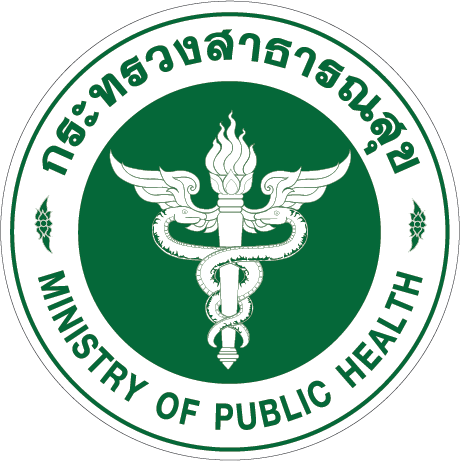 - การให้คำปรึกษาทางไกลระหว่างบุคลากรทางการแพทย์ เพื่อให้การส่งต่อมีประสิทธิภาพ สะดวก รวดเร็วหรือ ลดการส่งต่อได้ - ผู้ป่วยอื่น ตามบริบทของโรงพยาบาลเสนอพิจารณาแต่งตั้งประธานคณะกรรมการ - รองผู้อำนวยการฝ่ายการแพทย์ หรือ รองผู้อำนวยการด้านภารกิจปฐมภูมิ หรือผู้ที่มีความเหมาะสมตามขนาดของโรงพยาบาลเสนอพิจารณาแต่งตั้งกรรมการจากกลุ่มงานต่าง ๆ เช่น  - กลุ่มงานผู้ป่วยนอก - กลุ่มงานเวชกรรมสังคม - กลุ่มงานอายุรกรรม - กลุ่มงานการพยาบาลผู้ป่วยนอก - กลุ่มงานการพยาบาลชุมชน - กลุ่มงานสารสนเทศทางการแพทย์ - กลุ่มงานเภสัชกรรม - กลุ่มงานเทคนิคการแพทย์   - กลุ่มงาน หรืองานอื่น ๆ ตามความเหมาะสมหน้าที่ 1. พัฒนาการบริการสุขภาพดิจิทัล การแพทย์ทางไกล (Telemedicine) การจัดระบบส่งยาที่บ้าน และอื่นๆ 2. พัฒนาระบบการพิสูจน์ ยืนยันตัวตน สำหรับผู้ให้บริการและผู้รับบริการ3. เชื่อมข้อมูลระบบสารสนเทศของโรงพยาบาล (HIS) กับ ระบบ Telemedicine เพื่อให้สะดวก
ต่อการบริการ และการสืบค้นหลักฐานการบริการแต่ละ visit ประกอบการเรียกเก็บค่ารักษาพยาบาล และอื่นๆ4. สื่อสารประชาสัมพันธ์ สร้างความเข้าใจให้ ผู้รับบริการ ประชาชน อสม และบุคลากร 5. สร้างเครือข่ายการบริการสามหมอ เช่น อสม. หมอคนที่ 1 ช่วยผู้สูงอายุเข้ารับบริการการแพทย์ทางไกลผ่าน Application Smart อสม. ที่เชื่อมโยงระบบ Telemedicine6. กำกับติดตามการดำเนินงานการบริการสุขภาพดิจิทัล การแพทย์ทางไกลให้เป็นไปตามมาตรฐานของสภาวิชาชีพ ภายใต้ระบบธรรมภิบาลข้อมูลหมวด4.ด้านบริหารเป็นเลิศด้วยธรรมาภิบาล (Governance Excellence)แผนที่12.การพัฒนาระบบข้อมูลสารสนเทศด้านสุขภาพโครงการที่1. โครงการพัฒนาระบบข้อมูลข่าวสารเทคโนโลยีสุขภาพแห่งชาติระดับการแสดงผลจังหวัด/เขต/ประเทศชื่อตัวชี้วัด58. จังหวัดที่มีบริการการแพทย์ทางไกลตามเกณฑ์ที่กำหนดคำนิยาม           การบริการการแพทย์ทางไกล (Telemedicine) หมายถึง การจัดระบบให้บริการปรึกษา แนะนำ รักษา ติดตาม เยี่ยมบ้าน ระหว่างสถานพยาบาลแห่งหนึ่งไปยังอีกสถานที่หนึ่ง เช่น บ้าน คลินิกชุมชนอบอุ่น รพ.สต. หรือสถานพยาบาลเครือข่ายอื่นๆ โดยอาศัยวิธีการทางอิเล็กทรอนิกส์ และบันทึกการให้บริการในระบบสารสนเทศโรงพยาบาล (HIS: Hospital Information System) ด้วยรหัสมาตรฐานแฟ้ม Service (14) รหัสประเภทการมารับบริการ “5 รับบริการสาธารณสุขทางไกล Telehealth/Telemedicine” อ้างอิงจากเว็บไซต์กองยุทธศาสตร์และแผนงาน สำนักงานปลัดกระทรวงสาธารณสุข รหัสที่มีการเปลี่ยนแปลงปีงบประมาณ 2564  (https://bps.moph.go.th/healthdata/standardcode43v2-415oct19/) 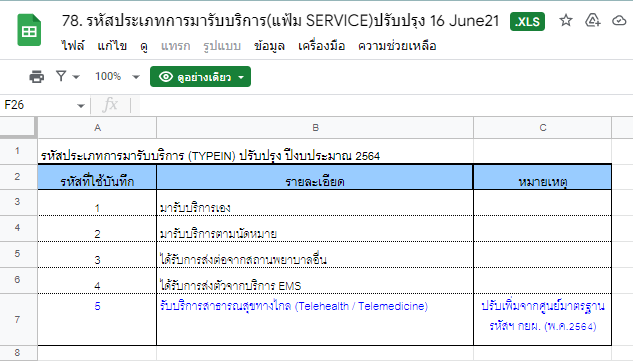           บริการการแพทย์ทางไกลในตัวชี้วัดนี้ ครอบคลุมทุกกลุ่มโรคตามความเห็นของแพทย์ และบริบทของพื้นที่ เช่น  ผู้ป่วยกลุ่มเปราะบาง ผู้ป่วยสูงอายุในภาวะพึ่งพิง ผู้ป่วยติดบ้าน รหัส 1B1281 ผู้ป่วยติดเตียง รหัส 1B1282 จากฐานข้อมูลการคัดกรองผู้สูงอายุ และผู้ป่วยโรคเบาหวาน รหัส E10-E14 โรคความดันโลหิตสูง I10-I15 จากรหัส ICD-10 กลุ่มโรคไม่ติดต่อเรื้อรัง (Non-Communicable Diseases : NCD)โดยมีเกณฑ์ที่กำหนดให้ดำเนินการดังนี้ 1. เขตสุขภาพ คัดเลือกจังหวัด และโรงพยาบาล เป็นกลุ่มเป้าหมายที่จะต้องดำเนินการให้สำเร็จมีผลการให้บริการในปีงบประมาณ 2566 อย่างน้อยร้อยละ 50 ของจำนวนจังหวัดในเขตสุขภาพ และอย่างน้อยจังหวัดละ 3 โรงพยาบาล2. โรงพยาบาล จะต้องมีบริการการแพทย์ทางไกล และการเตรียมการ ดังนี้2.1 ให้บริการสำหรับผู้ป่วยกลุ่มเปราะบาง และผู้ป่วยโรคไม่ติดต่อเรื้อรัง และอื่นๆ ครอบคลุมทุกกลุ่มโรคตามความเห็นของแพทย์และบริบทของพื้นที่2.2 มีการจัดสรรบุคลากรเป็นทีมงานให้บริการอย่างต่อเนื่อง  โดยสามารถดำเนินการในรูปแบบกลุ่มงานภายใน งานภายใน หรือคณะกรรมการดิจิทัลการแพทย์โรงพยาบาล ด้วยบุคลากรที่มีอยู่ในปัจจุบัน เพื่อปฏิบัติหน้าที่เร่งรัดการจัดบริการสุขภาพดิจิทัล การแพทย์ทางไกล และอื่น ๆ (รายละเอียดตามร่างคณะกรรมการดิจิทัลการแพทย์โรงพยาบาล แนบท้าย)2.3 มีระบบสารสนเทศ Telemedicine / Telehealth 2.4 มีกระบวนการต่อเนื่องกับบริการส่งยาถึงบ้าน 2.5 มีเครือข่ายช่วยให้บริการ เช่น มี อสม. หรือญาติของผู้ป่วยร่วมอยู่ในระบบบริการ3. โรงพยาบาล มีกระบวนการเรียกเก็บค่าบริการไปที่กองทุนต่างๆมาตรการที่ดำเนินงานในพื้นที่1. หน่วยบริการประเมินความปลอดภัยไซเบอร์ขั้นต่ำ  2. หน่วยบริการจัดให้มีระบบสารสนเทศ (ระบบอิเล็กทรอนิกส์) ในการให้บริการการแพทย์ทางไกล ที่เป็นไปตามมาตรฐานความปลอดภัยไซเบอร์ขั้นต่ำ 3. หน่วยบริการมีการให้บริการการแพทย์ทางไกลตามที่แพทย์เห็นสมควร หรือ
ตามบริบทของพื้นที่4. อสม. มีส่วนร่วมในการให้บริการการแพทย์ทางไกล โดยใช้กลไก 3 หมอ5. การให้บริการการแพทย์ทางไกล สามารถเชื่อมต่อระบบบันทึกการให้บริการ (Visit) กับระบบสารสนเทศโรงพยาบาล (HIS) และสามารถเรียกเก็บค่าบริการรักษาได้6. การให้บริการการแพทย์ทางไกล เชื่อมโยงกับการส่งยาที่บ้านได้7. รพ. จัดให้มีการประเมินความพึงพอใจในการรับบริการการแพทย์ทางไกล8. รพ. มีการปฏิบัติตามแผนการรักษาความมั่นคงปลอดภัยไซเบอร์ขั้นต่ำ 9. คณะทำงานธรรมาภิบาลด้านข้อมูลและเทคโนโลยีสุขภาพระดับจังหวัด ติดตามและกำกับดูแล รพ. ให้มีการดำเนินงานด้านความปลอดภัยไซเบอร์ขั้นต่ำ และมีรูปแบบการให้บริการที่สามารถเรียกเก็บค่าบริการรักษาได้ และมีบริการส่งยา
ที่บ้านได้หมายเหตุ ศทส. จะแจ้งเวียนแบบสอบถาม และระบบประเมินความพึงพอใจ ภายในเดือนมกราคม 2566 แนวทางการตรวจ ติดตาม1. เขตสุขภาพ ตามแบบสอบถาม รวบรวมและส่งรายชื่อ รพ. (รพศ./รพท./รพช.) ที่มีการให้บริการการแพทย์ทางไกล และที่มีแผนจะให้บริการการแพทย์ทางไกล ให้แก่ ศทส. ทางอีเมล ictmoph@moph.go.th ภายในวันที่ 20 มกราคม 2566 2. รพ. ตอบแบบสอบถาม 1) แบบประเมินความปลอดภัยไซเบอร์ขั้นต่ำ  2) แบบสอบถามรูปแบบการให้บริการการแพทย์ทางไกลที่ใช้อยู่หรือมีแผนจะใช้ ส่งให้ ศทส. ทางอีเมล ictmoph@moph.go.th ภายในวันที่ 20 มีนาคม 2566 3. ใช้การสื่อสารผ่านระบบ online (Webex Meeting , 
Line Official @ictmoph , Line OpenChat  https://moph.cc/oDOmHwsNs )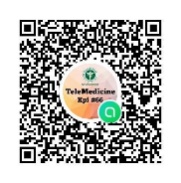 4. ประมวลผลข้อมูลจำนวนครั้งในการให้บริการ จากระบบคลังข้อมูลด้านการแพทย์และสุขภาพ (HDC: Health Data Center) และแสดงรายงานในเว็บไซต์ HDCService 5. รพ. ตอบแบบสอบถาม 1) แบบประเมินแผนความมั่นคงปลอดภัยไซเบอร์ขั้นต่ำ 2) แบบสอบถามรูปแบบการให้บริการการแพทย์ทางไกลที่ใช้อยู่หรือมีแผนจะใช้ (ตอบเฉพาะหน่วยที่มีข้อมูล update)  ส่งให้ ศทส. ทางอีเมล ictmoph@moph.go.th ภายในวันที่ 20 มิถุนายน 2566 6. คณะทำงานธรรมาภิบาลด้านข้อมูลและเทคโนโลยีสุขภาพระดับจังหวัด รวบรวมปัญหาอุปสรรค และข้อเสนอแนะ ส่งให้ ศทส. ทางอีเมล ictmoph@moph.go.th ภายในวันที่ 20 มิถุนายน 2566เกณฑ์เป้าหมาย :   กลุ่มเป้าหมาย หมายถึง ผู้รับบริการผ่านระบบบริการการแพทย์ทางไกล ที่บันทึกลงในระบบสารสนเทศโรงพยาบาล ด้วยรหัสมาตรฐานแฟ้ม Service (14) รหัสประเภทการมารับบริการ “5 รับบริการสาธารณสุขทางไกลTelehealth/Telemedicine” ปีงบประมาณ 68 – 70 คำนวณร้อยละ จำนวนครั้งการให้บริการการแพทย์ทางไกล เทียบกับจำนวนครั้งการนัดหมายรับบริการในกลุ่มผู้ป่วยกลุ่มเปราะบางและผู้ป่วยโรคไม่ติดต่อเรื้อรังทั้งหมด ต่อจังหวัดรพ. หมายถึง โรงพยาบาลศูนย์ / ทั่วไป / ชุมชน / รพ.สต.เกณฑ์เป้าหมาย :   กลุ่มเป้าหมาย หมายถึง ผู้รับบริการผ่านระบบบริการการแพทย์ทางไกล ที่บันทึกลงในระบบสารสนเทศโรงพยาบาล ด้วยรหัสมาตรฐานแฟ้ม Service (14) รหัสประเภทการมารับบริการ “5 รับบริการสาธารณสุขทางไกลTelehealth/Telemedicine” ปีงบประมาณ 68 – 70 คำนวณร้อยละ จำนวนครั้งการให้บริการการแพทย์ทางไกล เทียบกับจำนวนครั้งการนัดหมายรับบริการในกลุ่มผู้ป่วยกลุ่มเปราะบางและผู้ป่วยโรคไม่ติดต่อเรื้อรังทั้งหมด ต่อจังหวัดรพ. หมายถึง โรงพยาบาลศูนย์ / ทั่วไป / ชุมชน / รพ.สต.วัตถุประสงค์ 1. เพื่อให้มีการพัฒนาการให้บริการการแพทย์ทางไกลทั่วประเทศ2. เพื่อให้ผู้ป่วยกลุ่มเปราะบาง ผู้ป่วยโรคไม่ติดต่อเรื้อรัง สามารถเข้าถึงบริการการแพทย์
ได้มากขึ้น ประชากรกลุ่มเป้าหมายโรงพยาบาลศูนย์ โรงพยาบาลทั่วไป โรงพยาบาลชุมชุน โรงพยาบาลส่งเสริมสุขภาพตำบลวิธีการจัดเก็บข้อมูลเก็บข้อมูลและรายงานผล ระดับโรงพยาบาล จังหวัด และเขตสุขภาพ จากระบบ Health data center โดย สำนักงานสาธารณสุขจังหวัด สำนักงานเขตสุขภาพ และศูนย์เทคโนโลยีสารสนเทศ ทำการดึงข้อมูลเพื่อ 1. บ่งชี้จังหวัดที่มีการให้บริการและจำนวนครั้งของการให้บริการในกลุ่มเป้าหมาย 2. คำนวณร้อยละการให้บริการการแพทย์ทางไกลในปี 2568 - 2570 แหล่งข้อมูล1. Health Data Center https://hdcservice.moph.go.th  2.https://ict.moph.go.th/th/extension/11683. แบบสอบถามตอบกลับจากหน่วยงานรายการข้อมูล 1A = จำนวนครั้งของการมารับบริการการแพทย์ทางไกล (รหัสประเภทการมารับบริการ 
“5 รับบริการสาธารณสุขทางไกล (Telehealth / Telemedicine)”รายการข้อมูล 2B = จำนวนครั้งของการมารับบริการทุกประเภท สูตรคำนวณตัวชี้วัด ปี 2566 – 2567  =  A **นับจำนวนเท่านั้น**ปี 2568 – 2570  =  (A/B) x 100ระยะเวลาประเมินผลทุก 6 เดือนเกณฑ์การประเมิน :ปี 2566:ปี 2567:ปี 2568:ปี 2569:ปี 2570:เกณฑ์การประเมิน :ปี 2566:ปี 2567:ปี 2568:ปี 2569:ปี 2570:วิธีการประเมินผล : 1. สำนักงานสาธารณสุขจังหวัด กำกับติดตามโดยคณะทำงานธรรมาภิบาลด้านข้อมูลและเทคโนโลยีสุขภาพระดับจังหวัด2. การตรวจราชการ โดยทีมนิเทศและตรวจราชการของสำนักงานเขตสุขภาพ และ
ศูนย์เทคโนโลยีสารสนเทศและการสื่อสาร (ศทส.) สำนักงานปลัดกระทรวงสาธารณสุข และเครือข่ายไอที ผ่านระบบประชุมทางไกลเอกสารสนับสนุน : คู่มือการปฏิบัติงาน การจัดเก็บและจัดส่งข้อมูล ตามโครงสร้างมาตรฐานข้อมูลด้านสุขภาพ กระทรวงสาธารณสุข ปีงบประมาณ 2564 Version 2.4 รหัสมาตรฐานแฟ้ม Service (14) รหัสประเภทการมารับบริการhttps://bps.moph.go.th/healthdata/wp-content/uploads/2021/03/2.4-43File_Structure-020364.pdf    หรือลิงก์ย่อ  https://moph.cc/h0DBTprMnรายละเอียดข้อมูลพื้นฐานผู้ให้ข้อมูลทางวิชาการ /ผู้ประสานงานตัวชี้วัด1. นายวสันต์  สายทอง		นักวิเคราะห์นโยบายและแผนชำนาญการพิเศษโทรศัพท์มือถือ : 081-6399532  	E-mail: ictmoph@moph.go.thศูนย์เทคโนโลยีสารสนเทศและการสื่อสาร2. นางรุ่งนิภา อมาตยคง		นักวิชาการคอมพิวเตอร์ชำนาญการพิเศษโทรศัพท์มือถือ : 087-0276663  	E-mail: ictmoph@moph.go.thศูนย์เทคโนโลยีสารสนเทศและการสื่อสารหน่วยงานประมวลผลและจัดทำข้อมูล(ระดับส่วนกลาง)1. ศูนย์เทคโนโลยีสารสนเทศและการสื่อสาร สำนักงานปลัดกระทรวงสาธารณสุขโทรศัพท์ที่ทำงาน : 0 2590 1208 E-mail : ictmoph@moph.go.th	ผู้รับผิดชอบการรายงานผลการดำเนินงาน1. นางรุ่งนิภา อมาตยคง		นักวิชาการคอมพิวเตอร์ชำนาญการพิเศษโทรศัพท์มือถือ : 087-0276663  	E-mail: ictmoph@moph.go.thศูนย์เทคโนโลยีสารสนเทศและการสื่อสาร2. นางสาวกันตภัส วรรธนะรุ่งโรจน์         นักวิเคราะห์นโยบายและแผนปฏิบัติการโทรศัพท์มือถือ : 095-7871459             E-mail:  ictmoph@moph.go.thศูนย์เทคโนโลยีสารสนเทศและการสื่อสาร